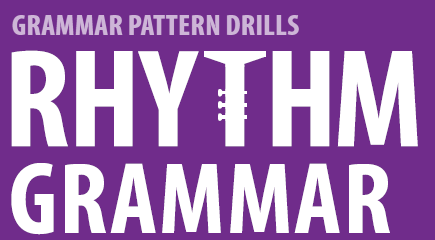 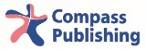 Student Book : Unit 1Step 1A. 1. a2. b3. a4. a5. a6. bB.1. a2. b3. cStep 2 A.1. b2. a3. a4. bB.1. a2. an3. a4. anC.1. b; a 2. a; a3. d; an4. c; aD.1. house2. owl3. tree4. appleStep 3 A. 1. pen2. a3. ant4. pan5. an6. boyB.1. an2. an3. a4. an 5. a 6. a Student Book: Unit 2Step 11. a2. b3. a4. b5. b6. bB.1. d. girls2. c. duck3. a. ducks4. b. girlStep 2A. 1. cookies2. ball3. eggs4. watchesB. 1. a2. b3. b4. aC.1. b2. a3. b4. aD.1. balloon2. fries3. grapes4. sheepStep 3A.1. f. kite2. a. sheep3. e. women4. b. bear5. d. frogs6. c. bagB. 1. T-shirts2. hats3. dresses4. shoes5. sweatersStudent Book: Unit 3A. 1. b2. a3. a4. a5. b6. bB. 1. are2. is3. amStep 2A.1. am2. are3. are4. isB. 1. c2. c3. c4. bC.1. He is a pilot. d2. She is a doctor.  c3. You are students. b4. I’m a boy. aD. 1. She’s2. She is3. We’re4. They’reStep 3A.1. He is a cook.2. They are teachers.3. We are pilots.4. It is a flower.5. It is an octopus.6. We are children.B.1. I am2. is3. is4. is5. is6. He is7. We areStudent Book: Unit 4Step 1A. 1. are2. It is3. you4. are not5. Are they6. Is heB.1. Is she2. is not3. notStep 2A.1. a2. a3. b4. bB. 1. Is2. is not3. it4. They, notC.1. c. Is2. d. not3. b. Are4. a. amD. 1. Is she2. are3. Is it4. amStep 3A.1. Is it a car?2. Are they birds?3. It is not a car.4. It is not a goat.5. Are they friends?6. It is not a vegetable.B.1. not2. Is3. it’s4. it’s5. Is it6. it’sStudent Book: Unit 5Step 1A. 1. This2. Those3. These4. That5. This6. ThoseB. 1. These2. That3. ThisStep 2A. 1. d. This2. a. These3. b. That4. c. ThoseB.1. This is a bag.2. Those are horses.3. This is not a pizza.4. These are not books. C.1. Those2. These3. This4. ThatD. 1. b. Yes, they are.2. c. No, they aren’t.3. c. Yes, they are.4. c. Yes, it is.Step 3A.1. These are photos.2. Are these students?3. Is this a television?4. Those are parrots.5. That is not a tree.6. Those are horses.B. 1. These2. That3. this4. ThoseReview Test: Units 1–5A. 1. a2. a3. a4. bB.1. c. This is a doughnut.2. a. He is a doctor.3. b. There are two birds.4. d. Is that a plane?C.1. This is not a jacket.2. They are three rabbits.3. She is a gardener.4. Are they friends?D.1. Those2. animals3. five4. TheyStudent Book: Unit 6Step 1A.1. d. my2. a. your3. f. his4. b. their5. e. her6. c. Harry’sB.1. her2. our3. hisStep 2A.1. his2. her3. Dad’s4. our5. your6. myB. 1. This is her laptop.2. It’s his pet rabbit.3. It’s our trophy.4. It is my ball.C.1. her2. Paul’s3. singer’s4. ourD.1. This is my T-shirt.2. This is her fish.3. It’s his dinnertime.4. She is your new teacher.Step 3A.1. This is my hat.2. That is not Katy’s pencil.3. Is this my apple?4. It’s their homework. 5. Is that his dinner?6. That is your mother. B.1. our2. Ben’s3. his4. Nicole’s5. her6. OurStudent Book: Unit 7 Step 1A.1. dirty2. tall3. big4. noisy5. quiet6. small7. short8. old9. newB. 1. sad2. dirty3. happyStep 2A.1. b2. c3. a4. dB. 1. The burger is tall.2. Those are noisy girls.3. My brother is small.4. That castle is old.C.1. c. sad2. a. scared3. b. thirsty4. c. sleepyD.1. dirty2. short3. sad4. coldStep 3A. 1. They are pretty girls.2. This is a big classroom.3. The boy is happy.4. Are they long pencils?5. He is not sad.6. My clothes are old. B.1. old2. dirty3. new4. great5. cheap6. expensive7. happyStudent Book: Unit 8Step 1A. 1. b2. a3. d4. c5. eB.1. What2. Who3. HowStep 2A.1. b2. d3. a4. cB.1. How2. What3. WhoC. 1. How2. What3. What4. HowD.1. a2. a3. b 4. aStep 3 A.1. Who is your brother?2. How are you?3. What are they?4. Who is she?5. How is her teacher?6. What is it?B.1. Who2. How3. Who4. WhatStudent Book: Unit 9Step 1A.1. want2. have3. eat4. want5. have6. eatB.1. eats2. wants3. hasStep 2A.1. has; d2. wants; c3. has; a4. eats; bB.1. This rabbit eats a carrot.2. She wants lunch.3. The koala eats leaves.4. They have cars.C.1. have2. eats3. eat4. wantsD.1. He eats noodles.2. She has long hair.3. They eat breakfast.4. It has short legs.Step 3A.1. c; It eats seeds.2. b; I have dirty hands.3. b; She has big shoes.4. c; Clara has a horse.5. a; You eat a big burger.B.1. want2. wants3. wants4. has5. has6. eatStudent Book: Unit 10Step 1A. 1. b2. a3. b4. b5. a6. bB.1. They eat sandwiches.2. He does not have sunglasses.3. I want a new cellphone.Step 2A.1. b2. c3. a4. dB. 1. a2. b3. b4. aC.1. Do2. not3. Does4. notD.1. Yes, he does.2. Yes, he does.3. Yes, she does.4. No, he does not. / No, he doesn’t.Step 3A.1. Does she eat chocolate?2. She does not eat vegetables.3. Does she have a scarf?4. Do they have cookies?5. Does he have long hair?6. He doesn’t want fruit.B.1. Do2. No3. have4. you5. want6. Do7. haveReview Test 2Units 6–10A. 1. her2. has3. tall4. Gina’sB. 1. eats2. How3. cold4. DoC.1. d2. a3. b4. cD.1. wants; Does he want lunch?2. do; She does not eat eggs.3. us; It is our pizza.4. How; Who are you?Final TestPart 1A.1. b2. a3. a4. bB.1. b2. d3. c4. aC.1. c2. b3. b4. cD.1. expensive2. this3. They4. yourPart 2A.1. My brother is sad.2. These flowers are pretty.3. He doesn’t want broccoli.4. It’s his ball.B.1. c; eat2. a; my3. d; clean4. b; TheyC.1. His; He is my best friend.2. be; Gina is her sister.3. You do; Do you have a TV?4. you’re; These are your books.D. 1. How are you?2. They are your parents.3. She does not eat lunch.4. Are there six birds?Unit TestUnit 11. noun2. a3. an4. a5. an6.  anUnit 21. singular noun2. plural noun3.  berries4.  shelvesUnit 31. am2. are3. are4.  is5. is6. are7. We8. TheyUnit 41. am2. Am3. not4. is5. Is6. are7. not8. TheyUnit 51. This2. not3.  that4. That5. these6. not7. Those8. ThoseUnit 61. my2. he3. his4. her5. her6. we7. our8. their9. the schoolUnit 71. small2. thick3. happy4. hot5. dirty6. short7. expensiveUnit 81. Who2. Who3. What4. What5. How6. HeUnit 91. wants2. has3. eatsUnit 101. don’t2. don’t3. eat4. have5. don’t6. want7. wants8. has9. doesn’t 